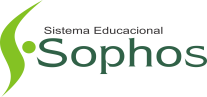 REVISÃO III -  BILÍNGUEAtenção: Segue link de apoio: https://www.youtube.com/watch?v=aOSJZbHoiY8 1. Desenhe e pinte os cômodos da casa de acordo com os nomes escritos.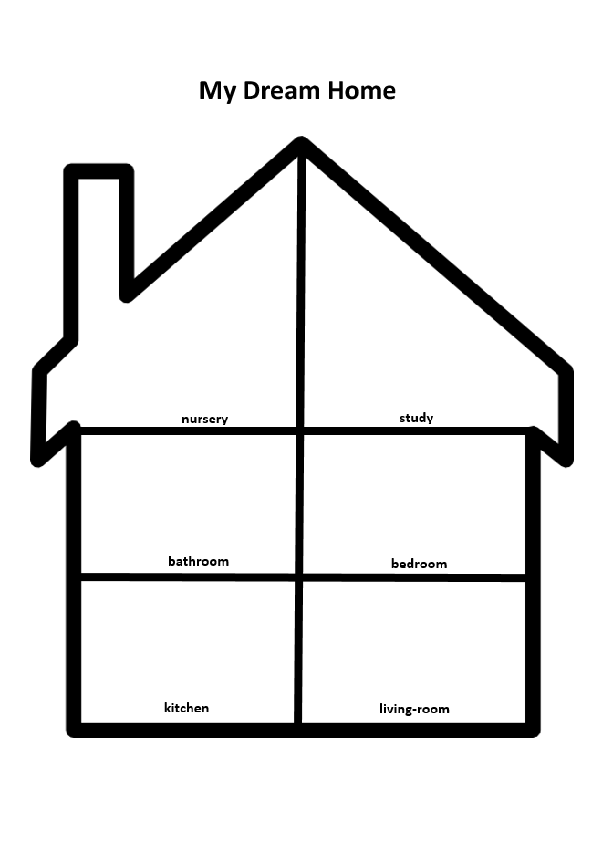 